DIEU DONNE LA VICTOIRE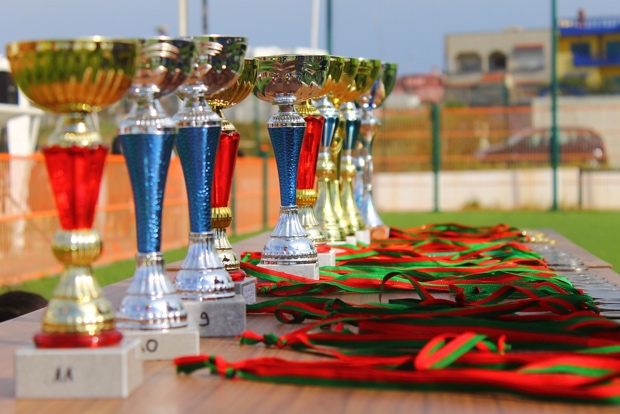 LOUANGE:Prov. 12 : 31 ; 1 Cor. 15 : 57 ; Ps. 118 : 15-16CONFESSION DES PECHES:Jer. 31 : 34RECONNAISSANCE:2. Cor. 2 : 14Notes personnelles:INTERCESSION:Phil. 3 : 14Notes personnelles: